ASSUNTO :. INDICO PARA QUE O DEPARTAMENTO COMPETENTE, REALIZE OPERAÇÃO MANUTENÇÃO NA RUA ANILTON SILVA NO PARQUE DAS LARANJEIRAS.DESPACHO:.   SALA DAS SESSÕES ____/____/_____ PRESIDENTE DA MESA    INDICAÇÃO   , DE 2019SENHOR PRESIDENTE,SENHORES VEREADORES,INDICO ao Exmo. Senhor Prefeito Municipal, para que o departamento competente, que realize manutenção na Rua Anilton Silva no Parque das Laranjeiras.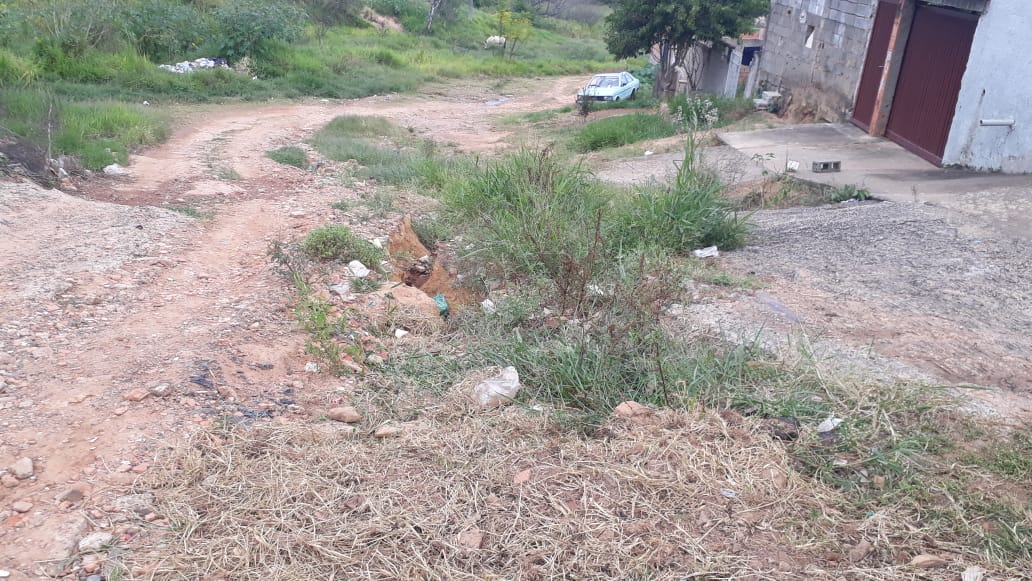 SALA DAS SESSÕES “VEREADOR SANTO RÓTOLLI”, aos 31 de maio de 2019.VEREADOR LUIS ROBERTO TAVARES                